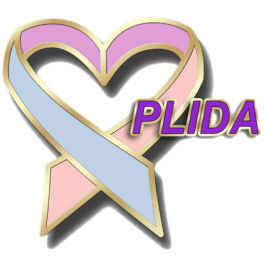 
Pregnancy Loss and Infant Death Alliance
Supporting those whose work supports bereaved familiesPLIDA Board of Directors Application FormReturning this form confirms your intention to be considered for the ballot in the upcoming election of the PLIDA Board of Directors 2020-2022.  Alignment with PLIDA’s mission and goals, and your ability to fulfill the service demands of the PLIDA Board are key considerations in this process. Please complete Application Form and Conflict of Interest form and return to Rossana Urbina at members@plida.org,  by Monday, March 23, 2020PLIDA Board Applicants Requirements Be a PLIDA Member with dues up to dateHave served, be active and in good standing on a PLIDA committee for a period of no less than one full three-year term. Exceptions will be considered on a case by case basisNot have served and cycled off the PLIDA board for a period of two terms prior to application. This does not apply to current board member in good standing who have not served the terms allotted in prior version of by-laws Apply for a specific identified area to serve:Education/ResearchAdvocacyAdvancement Strategic PlanningPossess leadership qualities that will advance PLIDA as an organizationMay make application for election (or re-election) for a total of two consecutive termsSubmit a complete application to members@plida.org. Application form and Conflict of Interest MUST be typed and submitted electronically in a Word Document FormatSubmit resume of experience related to identified position soughtInclude Signed Employer Support Letter**Applicant will be required to complete and submit an Employee Support Letter provided by PLIDA with their application confirming support and agreement of the time commitment required to fulfill responsibilitiesNote: PLIDA Board members, who serve voluntarily and without remuneration, must submit notice of resignation no less than 30 days’ in writing to executive BOD.PLIDA Board Member ExpectationsPossess strategic organizational planning experienceAlign themselves with PLIDA’s mission and abide by the guidelines in the Board Process Manual and bylawsPromote PLIDA’s mission as an organization  Attend quarterly Board Meetings via conference callAttend the weekend PLIDA Board Orientation Retreat Attend the Biennial International Perinatal Bereavement Conference- requiredHave high-speed Internet access, e-mail, and the ability to freely and frequently access PLIDA’s website and PLIDA emailGuide and oversee a minimum of one PLIDA committeeContribute and oversee PLIDA supported projects PLIDA Board Application FormPlease e-mail this completed form to Rossana Urbina, PLIDA Business Manager, at members@plida.org,  by Monday, March 23, 2020. Feel free to expand this form to create the writing space you require. If you have any questions, please call us toll-free at 1-888-693-1435, or e-mail rossana.urbina@plida.org. Contact Information:First Name*:  	Last Name*: Credentials: Address*: City*:    State:   Zip code: Country*: Email 1*: Cell Phone*: 	Work Phone:Employment:Current Employer, if applicable*: Position/ Tittle*: 	Address*: 	 City*:       State:   Zip Code: Country*: 
Role*: Please select one Skills & Experience:Please describe prior (board or leadership) experience (include organization names) What experiences have you had that may prepare you to work and contribute in a leadership role on the PLIDA Board? *  
For the specific identified area that you have applied, what ideas, talents, or personal connections do you have to offer?PLIDA Statement of AccountabilityAs a mostly volunteer organization, PLIDA depends on the accountability of its Board Members to keep the organization functioning. Each person’s individual contributions to the organization’s work are important, necessary, and irreplaceable. Therefore, we ask that you sign below, indicating that you have read and agree to this statement: I will fulfill what is expected of me as a PLIDA Board Member. Should I be unable to meet the expectations, I will work with the Executive Board to seek a different role or resign from my current commitment until I am able to return to my volunteer work with PLIDA.Electronic Signature* Please type your First and Last NameAcceptance Checkbox*  I understand that checking this box constitutes a legal signature confirming that I acknowledge and agree to the Statement of Accountability, and that the information provided on this application form is true, correct and complete to the best of my knowledgeConflict of Interest Disclosure FormBoard Member / PLIDA Volunteer / Committee memberName*: Please inform PLIDA of any relationships, transactions, or positions you hold (volunteer or otherwise) with another organization(s), or circumstances that you believe could contribute to a conflict of interest:  I have no conflict of interest** to report I have the following conflict of interest to report Please specify other nonprofit and for-profit boards you (and your spouse) sit on, any for-profit businesses for which you or an immediate family member are an officer or director, or a majority shareholder, and the name of your employer and any businesses you or a family member own: 1. 2. 3. I hereby certify that the information set forth above is true and complete to the best of my knowledge. Electronic Signature*Please type your First and Last NameAcceptance Checkbox * I understand that checking this box constitutes a legal signature confirming that the information provided on this Conflict of Interest form is true, correct and complete to the best of my knowledgeDate*: **Note: A potential or actual conflict of interest exists when commitments and obligations are likely to be compromised by the nominator(s)’other material interests, or relationships (especially economic), particularly if those interests or commitments are not disclosed.Advanced Practice NurseMidwifeChaplainNurse Child Life Specialist Parent Advocate Doula PhysicianFuneral DirectorSocial WorkerGenetic Counselor Other: Mental Health ProfessionalArea of Expertise: *Please select a maximum of three Please select a specific identified area to serve- please select only oneOrganization NameType of OrganizationYour RoleYears Served